О внесении изменений в постановление Администрации ЗАТО г. Зеленогорск от 05.06.2023 № 106-п «Об утверждении Примерного положения об оплате труда работников муниципальных бюджетных и казенных учреждений города Зеленогорска, находящихся в ведении Управления образования Администрации ЗАТО г. Зеленогорск» В соответствии Трудовым кодексом Российской Федерации,  постановлением Правительства Российской Федерации от 29.12.2021 № 2539 «Об утверждении Правил предоставления и распределения иных межбюджетных трансфертов из федерального бюджета бюджетам субъектов Российской Федерации и бюджету г. Байконура на обеспечение выплат ежемесячного денежного вознаграждения за классное руководство (кураторство) педагогическим работникам государственных образовательных организаций субъектов Российской Федерации и г. Байконура, муниципальных образовательных организаций, реализующих образовательные  программы среднего профессионального образования, в том числе программы профессионального обучения для лиц с ограниченными возможностями здоровья», постановлением Администрации ЗАТО г. Зеленогорска от 12.04.2021 № 46-п «Об утверждении Положения о системе оплаты труда работников муниципальных учреждений города Зеленогорска», учитывая письма министерства образования Красноярского края от 10.04.2024 № 75-4159 «О выплатах за классное руководство (кураторство)», от 10.04.2024 № 75-4160 «Об увеличении оплаты труда отдельным категориям работников с 01.04.2024», руководствуясь Уставом города Зеленогорска Красноярского края,ПОСТАНОВЛЯЮ:Внести в постановление Администрации ЗАТО г. Зеленогорск           от  05.06.2023 № 106-п «Об утверждении Примерного положения об оплате труда работников муниципальных бюджетных и казенных учреждений города Зеленогорска, находящихся в ведении Управления образования Администрации  ЗАТО г. Зеленогорск» следующие изменения: 1.1. В констатирующей части слова «на основании Устава города Зеленогорска» заменить словами «на основании Устава города Зеленогорска Красноярского края».В приложении:  Строки 7.1, 7.2 таблицы приложения № 5 изложить в следующей редакции:«                                                                                                               ».Таблицу приложения № 5 дополнить строками 8, 9 следующего содержания:«                                                                                                               ».2. Настоящее постановление вступает в силу в день, следующий за днем его опубликования в газете «Панорама». Действие пункта 1.2.1 настоящего постановления распространяется на правоотношения, возникшие с 01.03.2024. Действие пункта 1.2.2 настоящего постановления распространяется на правоотношения, возникшие 01.04.2024.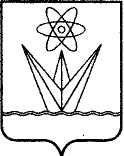 АДМИНИСТРАЦИЯЗАКРЫТОГО АДМИНИСТРАТИВНО – ТЕРРИТОРИАЛЬНОГО ОБРАЗОВАНИЯ  ГОРОД ЗЕЛЕНОГОРСК КРАСНОЯРСКОГО КРАЯП О С Т А Н О В Л Е Н И ЕАДМИНИСТРАЦИЯЗАКРЫТОГО АДМИНИСТРАТИВНО – ТЕРРИТОРИАЛЬНОГО ОБРАЗОВАНИЯ  ГОРОД ЗЕЛЕНОГОРСК КРАСНОЯРСКОГО КРАЯП О С Т А Н О В Л Е Н И ЕАДМИНИСТРАЦИЯЗАКРЫТОГО АДМИНИСТРАТИВНО – ТЕРРИТОРИАЛЬНОГО ОБРАЗОВАНИЯ  ГОРОД ЗЕЛЕНОГОРСК КРАСНОЯРСКОГО КРАЯП О С Т А Н О В Л Е Н И ЕАДМИНИСТРАЦИЯЗАКРЫТОГО АДМИНИСТРАТИВНО – ТЕРРИТОРИАЛЬНОГО ОБРАЗОВАНИЯ  ГОРОД ЗЕЛЕНОГОРСК КРАСНОЯРСКОГО КРАЯП О С Т А Н О В Л Е Н И Е15.04.2024г. Зеленогорск№92-п7.1.в одном классе10000,0 руб.7.2. в двух и более классах20000,0 руб.8.Выплата водителям автобусов, осуществляющим перевозку обучающихся3848,0 руб.9. Выплата врачам и среднему медицинскому персоналу в образовательных учреждениях3848,0 руб.Глава ЗАТО г. Зеленогорск В.В. Терентьев